Протокол №361/УР -Рзаседания Закупочной комиссии по конкурсу в электронной форме с участием только субъектов МСП  на право заключения договора на выполнение работ: «Ремонт ЗиС Артемовского района Электрических Сетей, Надеждинского района Электрических Сетей СП ПЮЭС для нужд филиала ПЭС». (Лот № 306001-РЕМ ПРОД-2021-ДРСК).СПОСОБ И ПРЕДМЕТ ЗАКУПКИ: конкурс в электронной форме с участием только субъектов МСП на право заключения договора на выполнение работ: «Ремонт ЗиС Артемовского района Электрических Сетей, Надеждинского района Электрических Сетей СП ПЮЭС для нужд филиала ПЭС». (Лот № 306001-РЕМ ПРОД-2021-ДРСК).КОЛИЧЕСТВО ПОДАННЫХ ЗАЯВОК НА УЧАСТИЕ В ЗАКУПКЕ: 4 (четыре) заявокКОЛИЧЕСТВО ОТКЛОНЕННЫХ ЗАЯВОК: 0 (ноль) заявок.ВОПРОСЫ, ВЫНОСИМЫЕ НА РАССМОТРЕНИЕ ЗАКУПОЧНОЙ КОМИССИИ: О рассмотрении результатов оценки вторых частей предложений Участников.О признании заявок соответствующими условиям Документации о закупке по результатам рассмотрения вторых частей заявок.     По вопросу № 1Признать объем полученной информации достаточным для принятия решения.Принять к рассмотрению вторые части заявок следующих участников:        По вопросу № 2Признать вторые части заявок следующих Участников:№587224 ООО "ГОРТРАНС"№ 589357 ООО "ДАЛЬСТРОЙМАСТЕР"№ 589473 ООО "АРТИС" № 589665 ЗАО "ДАЛЬПРОМСЕРВИС"соответствующими условиям Документации о закупке и принять их к дальнейшему рассмотрению. Секретарь Закупочной комиссии 1 уровня  	                                      Чуясова Е.Г.Тел. (4162) 397-268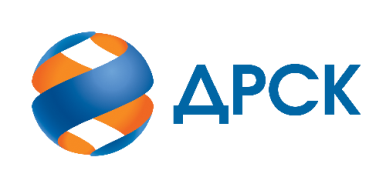                                                                      АКЦИОНЕРНОЕ ОБЩЕСТВО                «ДАЛЬНЕВОСТОЧНАЯ РАСПРЕДЕЛИТЕЛЬНАЯ СЕТЕВАЯ КОМПАНИЯ»г.  Благовещенск «02» апреля 2021 года№п/пДата и время регистрации заявкиИдентификационный номер Участника05.03.2021 09:24:02№587224 ООО "ГОРТРАНС" ИНН 2722073308, КПП 272401001, ОГРН 108272200442008.03.2021 05:49:36№ 589357 ООО "ДАЛЬСТРОЙМАСТЕР" ИНН 2521014045, КПП 252101001, ОГРН 114250200188308.03.2021 19:34:26№ 589473 ООО "АРТИС" ИНН 2539093979, КПП 254301001, ОГРН 108253900547109.03.2021 07:24:37№ 589665 ЗАО "ДАЛЬПРОМСЕРВИС" ИНН 2703005782, КПП 270301001, ОГРН 1022700527717№п/пДата и время регистрации заявкиИдентификационный номер Участника05.03.2021 09:24:02№587224 ООО "ГОРТРАНС" ИНН 2722073308, КПП 272401001, ОГРН 108272200442008.03.2021 05:49:36№ 589357 ООО "ДАЛЬСТРОЙМАСТЕР" ИНН 2521014045, КПП 252101001, ОГРН 114250200188308.03.2021 19:34:26№ 589473 ООО "АРТИС" ИНН 2539093979, КПП 254301001, ОГРН 108253900547109.03.2021 07:24:37№ 589665 ЗАО "ДАЛЬПРОМСЕРВИС" ИНН 2703005782, КПП 270301001, ОГРН 1022700527717